ПРОЕКТ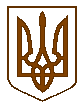 БУЧАНСЬКА     МІСЬКА      РАДАКИЇВСЬКОЇ ОБЛАСТІ08292, місто Буча, вулиця  Енергетиків, 12ВІСІМНАДЦЯТА   СЕСІЯ    ШОСТОГО    СКЛИКАННЯмісто Буча				                      		“   ”  _____________ 2011 року                                       Р  І   Ш   Е   Н   Н   Я                     №________-18 –VІПро внесення змін до рішенняБучанської міської ради «Про місцеві збори»від 28.04.2011 № 214-9-VI «Про встановлення податку на нерухоме майно,відмінного від земельної ділянки»Керуючись статтею 143 Конституції України та відповідно до пункту 8.3 статті 8, статті 10, пунктів 12.3, 12.4 і 12.5 статті 12, статей 265,  розділу XIX “Прикінцеві положення” Податкового кодексу України та Закону України «Про місцеве самоврядування в Україні» міська радаВИРІШИЛА :           1.  Внести зміни до рішення Бучанської міської ради «Про місцеві збори» від 28.04.2011 року № 214-9-VI, а саме: доповнити його розділом ІV «Податок на нерухоме майно, відмінне від земельної ділянки».            2.  Контроль за виконанням даного рішення покласти на комісію з питань регламенту, правової політики, депутатської етики та контролю за виконанням рішень ради та її виконавчого комітету.Міський голова                                                                                    А.П. ФедорукРозділ ІV. Податок на нерухоме майно, відмінне від земельної  ділянки.
І. Загальні положення1.1. Збір встановлюється на підставі ст.10 Розділу І  та  ст. 265 Розділу  XІI  Податкового Кодексу України № 3741 -VІ  від 20.09.2011 р. ІІ. Платники податку            2.1. Платниками податку є фізичні та юридичні особи, в тому числі нерезиденти, які є власниками об'єктів житлової нерухомості.2.2. Визначення платників податку в разі перебування об'єктів житлової  нерухомості  у спільній частковій або спільній сумісній власності кількох осіб: Якщо об'єкт  житлової  нерухомості  перебуває  у  спільній частковій власності кількох осіб,  платником податку є кожна з цих осіб за належну їй частку; Якщо об'єкт житлової нерухомості перебуває у спільній сумісній власності кількох осіб, але не поділений в натурі, платником податку є одна з таких осіб-власників, визначена за їх згодою, якщо інше не встановлено судом;Якщо об'єкт житлової нерухомості перебуває у спільній сумісній власності кількох осіб і поділений між ними в натурі, платником податку є кожна з цих осіб за належну їй частку. ІІІ. Об’єкт оподаткування3.1. Об’єктом оподаткування є об'єкти  житлової нерухомості.            3.2.  Не є об'єктом оподаткування: об'єкти житлової нерухомості, які перебувають у власності держави або територіальних громад (їх спільній власності); об'єкти житлової нерухомості, які розташовані в зонах відчуження та безумовного (обов'язкового) відселення, визначені законом; будівлі дитячих будинків сімейного типу; садовий або дачний будинок, але не більше одного такого об'єкта на одного платника податку; об'єкти житлової нерухомості, які належать багатодітним сім'ям  та  прийомним сім'ям, у яких виховується троє та більше дітей, але не більше одного такого об'єкта на сім'ю; гуртожитки.IV. База оподаткування4.1. Базою оподаткування є житлова площа об'єкта житлової нерухомості. База  оподаткування  об'єктів житлової нерухомості, які перебувають у  власності фізичних осіб, обчислюється органом державної  податкової  служби на підставі даних Державного реєстру речових прав на нерухоме майно,  що безоплатно надаються органами державної реєстрації прав на нерухоме майно. База оподаткування об'єктів житлової нерухомості, що перебувають у власності  юридичних осіб, обчислюється такими особами самостійно виходячи з житлової площі об'єкта оподаткування на підставі документів, що підтверджують право гласності на такий об'єкт. У разі наявності у платника податку кількох об'єктів оподаткування база оподаткування обчислюється окремо за кожним з таких об'єктів. 	4.2. Пільги із сплати податку.
	База оподаткування об'єкта житлової нерухомості, що перебуває  у  власності фізичної особи  -  платника  податку, зменшується: 
для квартири - на 120 кв. метрів; 
для житлового будинку - на 250 кв. метрів. 
     Таке зменшення надається один раз за базовий  податковий (звітний) період і застосовується до об'єкта житлової нерухомості, у  якій  фізична  особа  - платник  податку зареєстрована в установленому законом порядку, або за вибором такого платника до будь-якого  іншого об'єкта житлової нерухомості,  який перебуває в його власності.  V. Ставки податку5.1. Ставки податку встановлюються сільською, селищною або міською радою в таких розмірах за 1 кв. метр житлової площі об'єкта житлової нерухомості: для квартир, житлова площа яких не перевищує 240 кв. метрів, та житлових  будинків, житлова  площа  яких не перевищує 500 кв. метрів,  ставка податку становить 1 відсоток  розміру мінімальної  заробітної  плати,  встановленої  законом  на 1 січня звітного (податкового) року;для квартир, житлова площа яких перевищує 240 кв. метрів, та житлових  будинків,  житлова площа яких перевищує 500 кв. метрів, ставка  податку  становить  2,7   відсотка   розміру мінімальної заробітної  плати, встановленої законом на 1 січня звітного (податкового).VI. Порядок обчислення та строки сплати податку6.1. Обчислення суми податку з об'єктів житлової нерухомості, які знаходяться у власності фізичних осіб, проводиться органом державної податкової служби за 
місцезнаходженням об'єкта житлової нерухомості. 6.2. Податкове повідомлення-рішення про суму податку, що підлягає сплаті, та  платіжні реквізити надсилаються органами державної податкової служби платникам за  місцезнаходженням об'єкта житлової нерухомості до 1  липня  звітного  року  за  формою, встановленою у порядку, визначеному статтею 58 цього Кодексу. Щодо новоствореного (нововведеного) об'єкта житлової нерухомості податок сплачується фізичною особою-платником починаючи з місяця, в якому виникло право  власності на такий об'єкт. Орган державної податкової служби надсилає податкове повідомлення-рішення зазначеному власнику після отримання інформації про виникнення права власності на такий об'єкт.	6.3. Платники   податку   на   підставі   документів,  що підтверджують їх право власності на об'єкт оподаткування та  місце проживання   (реєстрації), мають право  звернутися до органів державної податкової служби для звірки даних щодо житлової  площі житлової нерухомості, пільги зі сплати податку, ставки податку та нарахованої суми податку.     Орган державної податкової служби проводить перерахунок  суми податку  і  надсилає  податкове  повідомлення-рішення зазначеному власнику відповідно до цього пункту. 
	6.4. Органи державної реєстрації прав на нерухоме майно, а також органи, що здійснюють реєстрацію місця проживання фізичних осіб, зобов'язані до 15 квітня року, в якому набрала чинності ця стаття,  а  в наступні роки щоквартально,  у 15-денний строк після закінчення податкового (звітного)  кварталу подавати органам державної  податкової  служби відомості, необхідні для розрахунку податку, за місцем розташування такого об'єкта нерухомого майна станом на перше число відповідного кварталу в порядку, визначеному Кабінетом Міністрів України. 	6.5. Платники податку - юридичні особи самостійно обчислюють суму податку  станом на 1 січня  звітного року і до 1 лютого цього ж року подають органу державної  податкової  служби за  місцезнаходженням  об'єкта оподаткування декларацію за формою, встановленою у порядку, передбаченому статтею 46 цього Кодексу, з розбивкою річної суми рівними частками поквартально.      Щодо новоствореного    (нововведеного)    об'єкта    житлової нерухомості декларація подається протягом місяця з дня  виникнення права власності на такий об'єкт. 
	6.6. У разі набуття права власності на об'єкт житлової 
нерухомості протягом року податок нараховується з дня виникнення права власності на такий об'єкт. 
	6.7. У разі переходу права власності на об'єкт оподаткування  від одного власника до іншого протягом календарного року податок обчислюється для попереднього власника  за період з 1 січня цього року до початку того місяця, в якому він втратив право власності на зазначений об'єкт оподаткування, а для нового власника - починаючи з місяця, в якому виникло право власності.	Орган державної податкової служби надсилає податкове повідомлення-рішення новому власнику після отримання інформації про перехід права власності. 6.8. Базовий податковий (звітний) період дорівнює календарному року.VII. Порядок і строки сплати податку	7.1.  Податок  сплачується  за місцем розташування об'єкта оподаткування і зараховується до  відповідного  бюджету  згідно  з положеннями Бюджетного кодексу України.
	7.2. Податкове зобов'язання за звітний рік з податку сплачується: фізичними особами - протягом 60 днів з дня вручення податкового повідомлення-рішення; 
юридичними особами - авансовими внесками щокварталу до 30 числа місяця, що   наступає за звітним кварталом, які відображаються в річній податковій декларації. VIІI. Відповідальність8.1. Відповідальність за правильність і своєчасність нарахування податку на нерухоме майно, відмінне від земельної ділянки для фізичних осіб несуть органи податкової служби, а для юридичних осіб – самі платники податку. 8.2. У разі несплати або часткової сплати до бюджету в установленому порядку суми податку на нерухоме майно, відмінне від земельної ділянки, неподання або подання розрахунку з простроченням встановлених термінів платники податку несуть відповідальність згідно  з чинним законодавством України. IХ. Контроль
9.1. Контроль за повнотою та своєчасністю сплати податку на нерухоме майно, відмінне від земельної ділянки здійснює Ірпінська ОДПІ.